たにやまようちえん平成３０年度　ひよこらんど☆２・３歳のお子様を対象とした未就園児教室です。☆幼稚園の先生たちと遊んだり製作をしたりします。☆年に４回実施しますが予約制となりますので、ホームページやポスターをご確認ください。参加される際は毎回お電話にてご予約ください。参加費は無料です。＊年間予約はいたしません。毎回（毎月）の予約制となります。ホームページをご確認のうえ、都度予約をしていただきますようお願いいたします。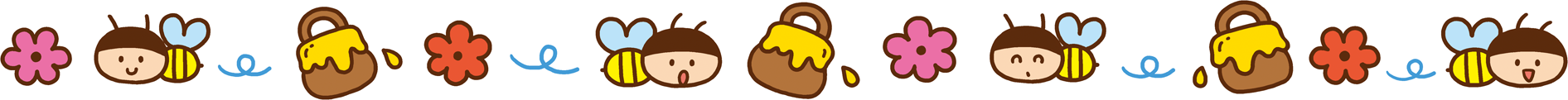 幼稚園型認定こども園　たにやま幼稚園（０９９）２６７-３１９０日にち活動内容第１回５月１２日（土）ふれあい遊びをしよう第２回７月１４日（土）うちわを作ろう第３回８月８日（水）水遊びをしよう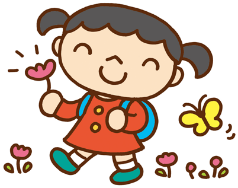 第４回１１月１０日（土）計画中です